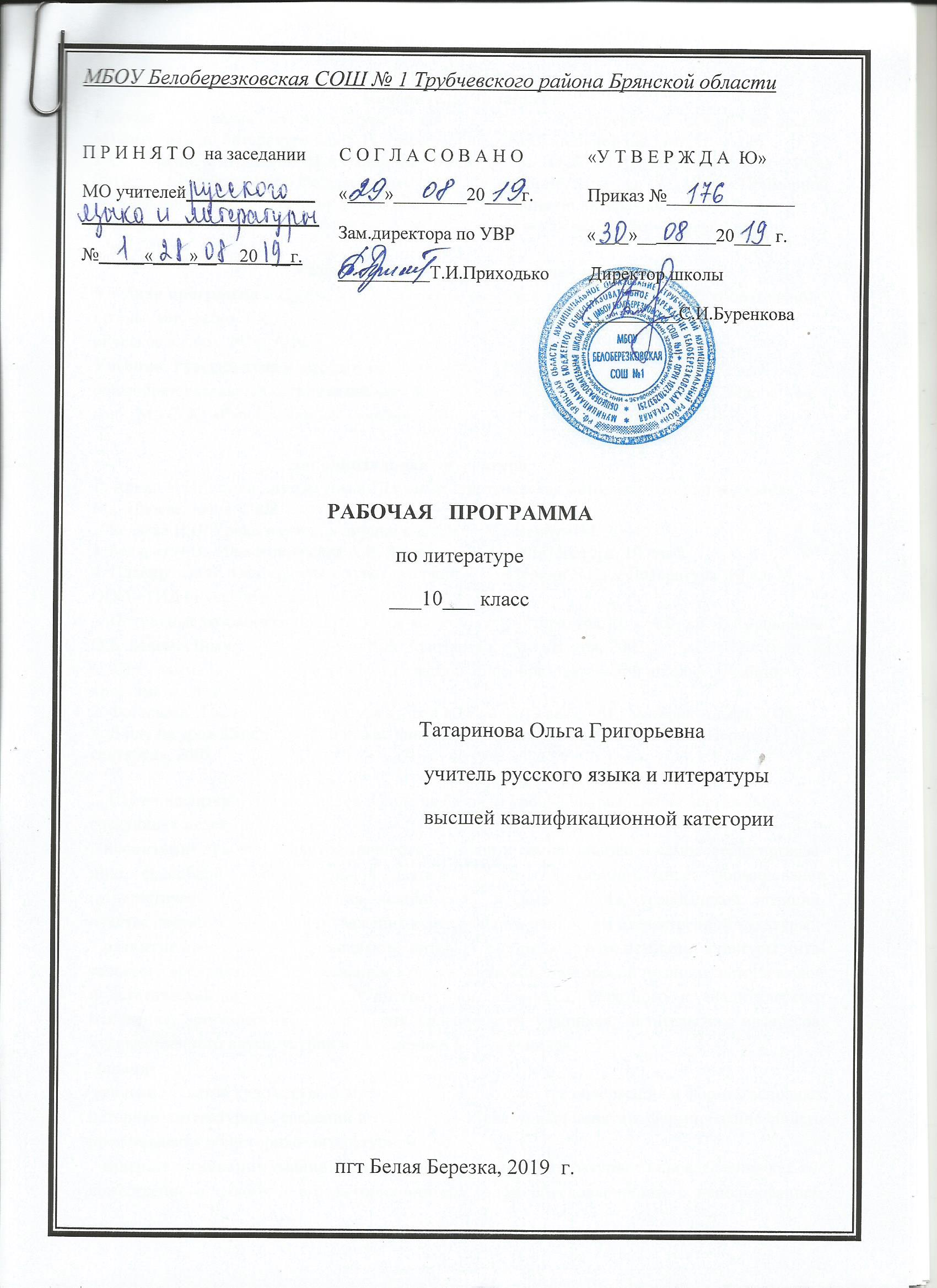 Пояснительная запискаРабочая программа по литературе  для 10 класса составлена на основе авторской «Программы по литературе для 5-11 классов общеобразовательной школы/авт. – сост. Г.С. Меркин, С.А. Зимин, В.А. Чалмаев.- 6-е изд. – М.: ООО «ТИД «Русское слово – РС», 2010.  Соответствует Федеральному образовательному стандарту   и Примерной государственной программе среднего общего образования по литературе.	 Программа рассчитана на 105 часов (3 часа в неделю) согласно Учебному плану школы.   Учебно-методическое обеспечение курсаУчебная программа « Программы  по  литературе для 5 – 11 классов общеобразовательной школы /авт. – сост. Г.С. Меркин, С.А. Зинин, В.А. Чалмаев. -6-е изд. – М.: ООО «ТИД «Русское слово – РС», 2010 г.Учебник  Русский язык и литература. Литература: учебник для 10 класса общеобразовательных организаций. Базовый уровень: в 2 ч. / С.А. Зинин, В.И. Сахаров. -4-е изд. _М.: ООО «Русское слово» - учебник, 2017                                           Дополнительная литература1.   Аркин И.И. Уроки литературы в 10 классе: Практическая методика: Книга для учителя, - М.:  Просвещение, 2008.2. Беляева Н.В. Уроки изучения лирики в школе. - М.: Вербум-М, 2004.3. Беляева Н.В., Иллюминарская А.Е, Фаткуллова В.Н.. Литература. 10 класс: 4. Планирование и материалы к курсу. Меркин Г.С., Меркин Б.Г.; // Литература. 10 кл. М., ООО «ТИД «Русское слово» - РС», 2010.5. Поурочные разработки по литературе к учебнику «Литература. 10 класс». В.Я. Коровиной/ О.Б. Беломестных, М.С. Корнеева, И.В. Золотарёва, - М.: «Вако», 2003.6. «Программа по литературе для 10-11 классов общеобразовательной школы», учебник-хрестоматия для 10 класса в 2-х частях7. Фогельсон И.А. Русская литература второй половины 19 века. - М.: Материк Альфа. 2006.8. Я иду на урок литературы: 10 класс: книга для учителя. – М.: Издательство «Первое сентября», 2002Цели:    Изучение литературы в старшей школе на базовом уровне направлено на достижение следующих целей:·        воспитание духовно развитой личности, готовой к самопознанию и самосовершенствованию, способной к созидательной деятельности в современном мире; формирование гуманистического мировоззрения, национального самосознания, гражданской позиции, чувства патриотизма, любви и уважения к литературе и ценностям отечественной культуры;·        развитие представлений о специфике литературы в ряду других искусств; культуры читательского восприятия художественного текста, понимания авторской позиции, исторической и эстетической обусловленности литературного процесса; образного и аналитического мышления, эстетических и творческих способностей учащихся, читательских интересов, художественного вкуса; устной и письменной речи учащихся;·      Задачи:        освоение текстов художественных произведений в единстве содержания и формы, основных историко-литературных сведений и теоретико-литературных понятий; формирование общего представления об историко-литературном процессе;·        совершенствование умений анализа и интерпретации литературного произведения как художественного целого в его историко-литературной обусловленности с использованием теоретико-литературных знаний; написания сочинений различных типов; поиска, систематизации и использования необходимой информации, в том числе в сети Интернета. Требованию к уровню подготовки учащихся:Общеучебные умения, навыки и способы деятельности.Примерная программа предусматривает формирование у учащихся общеучебных умений и навыков, универсальных способов деятельности и ключевых компетенций. В этом направлении приоритетами для учебного предмета «Литература» на этапе среднего (полного) общего образования являются:поиск и выделение значимых функциональных связей и отношений между частями целого, выделение характерных причинно-следственных связей;сравнение, сопоставление, классификация;самостоятельное выполнение различных творческих работ;способность устно и письменно передавать содержание текста в сжатом или развернутом виде;осознанное беглое чтение, проведение информационно-смыслового анализа текста, использование различных видов чтения (ознакомительное, просмотровое, поисковое и др.);владение монологической и диалогической речью, умение перефразировать мысль, выбор и использование выразительных средств языка и знаковых систем (текст, таблица, схема, аудиовизуальный ряд и др.) в соответствии с коммуникативной задачей;составление плана, тезисов, конспекта;подбор аргументов, формулирование выводов, отражение в устной или письменной форме результатов своей деятельности;использование для решения познавательных и коммуникативных задач различных источников информации, включая энциклопедии, словари, Интернет-ресурсы и др. базы данных;самостоятельная организация учебной деятельности, владение навыками контроля и оценки своей деятельности, осознанное определение сферы своих интересов и возможностей. В результате изучения литературы ученик должензнать /понимать:образную природу словесного искусства;содержание изученных литературных произведений;основные факты жизни и творчества писателей-классиков Х1Х-ХХ вв., этапы их творческой эволюции;историко-культурный контекст и творческую историю изучаемых произведений;основные закономерности историко-литературного процесса; сведения об отдельных периодах его развития; черты литературных направлений и течений;основные теоретико-литературные понятия;уметь:воспроизводить содержание литературного произведения;анализировать и интерпретировать литературное произведение, используя сведения по истории и теории литературы (художественная структура, тематика, проблематика, нравственный пафос, система образов, особенности композиции, художественного времени и пространства, изобразительно-выразительные средства языка, художественная деталь);анализировать эпизод (сцену) изученного произведения, объяснять его связь с проблематикой произведения;соотносить художественную литературу с фактами общественной жизни и культуры;раскрывать роль литературы в духовном и культурном развитии общества;раскрывать конкретно-историческое и общечеловеческое содержание изученных литературных произведений;связывать литературную классику со временем написания, с современностью и с традицией;выявлять «сквозные темы» и ключевые проблемы русской литературы;соотносить изучаемое произведение с литературным направлением эпохи; выделять черты литературных направлений и течений при анализе произведения;определять жанрово-родовую специфику литературного произведения;сопоставлять литературные произведения, а также их различные художественные, критические и научные интерпретации;выявлять авторскую позицию, характеризовать особенности стиля писателя;выразительно читать изученные произведения (или фрагменты), соблюдая нормы литературного произношения;аргументированно формулировать свое отношение к прочитанному произведению;составлять планы и тезисы статей на литературные темы;писать рецензии на прочитанные произведения и сочинения различных жанров на литературные темы;использовать приобретенные знания и умения в практической деятельности и повседневной жизни.Содержание курсаОсуществлено в рамках СтандартаВведение (1 ч)Понятие творческого пути автора, периодизация творчества и ее факторы. Индивидуальный стиль. Художественная традиция и новаторство. Понятие литературной борьбы. Биографический, исторический и литературный контексте творчества автора.Русская литература первой половины  XIX века (6 ч.)А.С. Пушкин.  Стихотворения: «Воспоминания в Царском Селе», «Вольность», «Деревня», «Погасло дневное светило...», «Разговор книгопродавца с поэтом», «...Вновь я посетил...», «Элегия» («Безумных лет угасшее веселье...»), «Свободы сеятель пустынный...», «Подражание Корану» (IX. «И путник усталый на Бога роптал...»), «Брожу ли я вдоль улиц шумных...» и др. по выбору, поэма «Медный всадник».Образно-тематическое богатство и художественное совершенство пушкинской лирики. Обращение к вечным вопросам человеческого бытия в стихотворениях А.С. Пушкина (сущность поэтического творчества, свобода художника, тайны природы и др.). Эстетическое и морально-этическое значение пушкинской поэзии.Историческая и «частная» темы в поэме А.С. Пушкина «Медный всадник». Конфликт между интересами личности и государства в пушкинской «петербургской повести». Образ стихии и его роль в авторской концепции истории.М.Ю. Лермонтов Стихотворения: «Как часто, пестрою толпою окружен...», «Валерик»,  «Молитва» («Я, Матерь Божия, ныне с молитвою...»), «Я не унижусь пред тобою...», «Сон» («В полдневный жар в долине Дагестана...»), «Выхожу один я на дорогу...» и др. по выбору. Поэма «Демон».Глубина философской проблематики и драматизм звучания лирики М.Ю. Лермонтова. Мотивы одиночества, неразделенной любви, невостребованности высокого поэтического дара в лермонтовской поэзии. Глубина и проникновенность духовной и патриотической лирики поэта.Особенности богоборческой темы в поэме М.Ю. Лермонтова «Демон». Романтический колорит поэмы, ее образно-эмоциональная насыщенность. Перекличка основных мотивов «Демона» с лирикой поэта.Н.В. Гоголь Повести: «Невский проспект», «Нос».Реальное и фантастическое в «Петербургских повестях» Н.В. Гоголя. Тема одиночества и затерянности «маленького человека» в большом городе. Ирония и гротеск как приемы авторского осмысления абсурдности существования человека в пошлом мире. Соединение трагического и комического в судьбе гоголевских героев.Литература второй половины XIX века (79 час)Обзор русской литературы второй половины XIX века (1 ч.)Россия во второй половине XIX века. Общественно-политическая ситуация в стране. Достижения в области науки и культуры. Основные тенденции в развитии реалистической литературы. Журналистика и литературная критика. Аналитический характер русской прозы, её социальная острота и философская глубина. Проблемы судьбы, веры и сомнения, смысла жизни и тайны смерти, нравственного выбора. Идея нравственного самосовершенствования. Универсальность художественных образов. Традиции и новаторство в русской поэзии. Формирование национального театра. Классическая русская литература и ее мировое признание.А. Н. Островский (5 ч)Жизнь и творчество А.Н. Островского. Драма «Гроза». Творческая история пьесы. Нравы города Калинова. Изображение Островским драматических противоречий русской жизни в кризисную эпоху. Образ Катерины Кабановой. Народные истоки ее характера. Суть конфликта героини с «темным царством». Смысл названия пьесы. Трагическое и жизнеутверждающее в драме Островского. Статья Н. Добролюбова «Луч света в тёмном царстве»Теория литературы. Драма как жанр. Конфликт. Сюжет. Система персонажей. Конфликт. Герой, характер, тип. Идея, пафос. Художественный образ. Трагическое.И. А. Гончаров (6 ч)Жизнь и творчество И.А. Гончарова. Роман «Обломов». Своеобразие художественного таланта Гончарова. Роман «Обломов». Реалистические приёмы изображения главного героя в первой части. Полнота и сложность характера Обломова. Истоки характера героя. Эпизод «Сон Обломова», его роль в романе. Финал романа. Авторская оценка итогов жизненного пути героя. Историко-философский смысл романа. Статья Добролюбова «Что такое обломовщина?»Теория литературы. Реализм. Роман. Сюжет. Система образов. Герой, характер, тип. Авторская позиция. Психологизм. Диалог. Внутренний монолог. Деталь. Авторская позиция. Замысел.И. С. Тургенев (11 ч)Жизнь и творчество И.С. Тургенева. Сборник «Записки охотника». Новый герой 60-х гг. - нигилист Базаров. Роман «Отцы и дети». Творческая история романа «Отцы и дети». Споры партий и конфликт поколений в романе. Сатирическое изображение представителей «отцов» и «детей». Базаров в кругу единомышленников. Сложность позиции Тургенева. Внутренний конфликт Базарова. Испытание любовью. Базаров как «трагическое лицо». Причины мировоззренческого кризиса и закономерность фатального исхода внутренней борьбы героя. Финал романа. Статья Д. Писарева «Базаров». «Стихотворения в прозе»: тематическое и жанровое своеобразие, стилистические особенности.Теория литературы. Герой, тип, характер. Проблематика. Ирония, сатира, сарказм. Психологизм. Трагический конфликт. Верлибр. АфоризмН. Г. Чернышевский (1ч) Жизнь и творчество. Роман «Что делать». Идейный мир романа. Искания «новой женщины». «Новые люди» в романе.Н. А. Некрасов (11 ч)Жизнь и творчество Н.А. Некрасова. Лирика. Стихотворения: «В дороге», «Вчерашний день, часу в шестом...», «Мы с тобой бестолковые люди...», «Поэт и гражданин», «Элегия» («Пускай нам говорит изменчивая мода...»), «О Муза! Я у двери гроба...»; «Я не люблю иронии твоей...» «Забытая деревня». «Блажен незлобивый поэт». Тема любви в лирике. Тема народа в творчестве Некрасова. Поэма «Кому на Руси жить хорошо». Творческая история, масштабность замысла поэмы-эпопеи. Роль фольклорно-сказочных мотивов в поэме-эпопее. Изменение крестьянских представлений о счастье. Крестьянские судьбы в изображении Некрасова. Яким Нагой и Ермил Гирин. Вера поэта в духовную силу, «богатырство народа». Савелий и Матрёна Тимофеевна. Образ Гриши Добросклонова, его роль в поэме. Открытый «финал» поэмы. Неразрешённость вопроса о народной судьбе.Теория литературы. Проблематика. Лирический герой. Жанр поэмы-эпопеи. Образ автора. Авторская позиция.Ф. И. Тютчев (2 ч)Жизнь и творчество. Лирика. Мотивы лирики Тютчева Своеобразие любовной лирики Тютчева. «О, как убийственно мы любим…», «К. Б.» , «Silentium!», «Не то, что мните вы, природа...», «Умом Россию не понять...», «О, как убийственно мы любим...», «Нам не дано предугадать...», «К.Б.» («Я встретил вас - и всё былое...»); «Эти бедные селенья...», «Над этой тёмною толпою», «Последняя любовь»Теория литературы. Понятие о философской лирике. Изобразительно-выразительные средства в лирике. Лирический герой.А. А. Фет (2 ч)Жизнь и творчество. Лирика. «Это утро, радость эта...», «Шепот, робкое дыханье...», «Сияла ночь. Луной был полон сад. Лежали...», «Ещё майская ночь»; «Это утро, радость эта...», «Одним толчком согнать ладью живую...», «Я пришёл к тебе с приветом...» и др. Мотивы лирики А.А. Фета.Теория литературы. Художественный образ. Содержание и форма. Новаторство. Традиции.Н. С. Лесков (6 ч)Жизнь и творчество. Повесть «Очарованный странник». Формирование типа русского праведника в трагических обстоятельствах жизни. Судьба Ивана Флягина.Теория литературы. Язык и стиль.М. Е. Салтыков – Щедрин (5 ч)Жизнь и творчество М. Е. Салтыкова-Щедрина. Роман «История одного города» Обзор. «Сказки для детей изрядного возраста» Салтыкова-ЩедринаТеория литературы. Сатира, сарказм. Гротеск, гипербола.А. К. Толстой (2 ч) Жизнь и творчество. Песни чистой души. Стихотворения: «Не верь, мой друг, когда в избытке горя...», «Средь шумного бала, случайно...», «Осень. Обсыпается весь наш бедный сад...». Интимные и философские мотивы лирики. Красота природы и природа красоты в поэзии А. К. Толстого. Сатирические темы и мотивы. Историческая проза А. К. Толстого («Князь Серебряный»)Л. Н. Толстой (24 ч)Жизнь и творчество Л.Н. Толстого. Роман «Война и мир» как народная эпопея. Творческая история произведения. Сатирическое изображение большого света в романе. Образ Элен Безуховой. Противостояние Пьера Безухова пошлости и пустоте петербургского общества. Семьи Ростовых и Болконских: различие семейного уклада и единство нравственных идеалов. Образ Наташи Ростовой. Изображение безнравственной сути войны 1805-07гг. Эпизод Аустерлицкого сражения, его роль в судьбе кн. Андрея Болконского. Духовные искания любимых героев Толстого: Пьера, кн. Андрея, Наташи и Николая Ростовых. Война 1812 года в судьбах героев романа. Изображение Толстым народного характера войны. Наполеон и Кутузов. Взгляд Толстого на роль личности в истории. Народность в понимании Толстого. Пьер Безухов и Платон Каратаев. Финал романа. Смысл названия.Теория литературы. Эпопея. Герой. Характер. Деталь. Портрет. Внутренний монолог. Сатира, ирония. Авторская позиция. Идея. Народность. Герой. Проблематика. Антитеза.Ф. М. Достоевский (10 ч)Жизнь и творчество Ф.М. Достоевского. Роман «Преступление и наказание» Атмосфера 60-х гг. и ее отражение в романе «Преступление и наказание». Петербургские углы, униженные и оскорбленные в романе. Истоки и смысл теории Раскольникова. Преступление Раскольникова. Глубина психологического анализа в романе. Идея и натура Раскольникова. Преступление и наказание героя. Второстепенные персонажи, их роль в повествовании. Раскольников и Сонечка. Нравственное возрождение героя. Раскольников в эпилоге романа. Нравственный смысл произведения, его связь с почвенническими взглядами писателя.Теория литературы. Тема. Проблематика. Система персонажей. Психологизм. Стиль повествования. Герой. Характер. Идея. Пафос. Авторская позиция. Идея. Мировоззрение писателя.А. П. Чехов (8 ч)Жизнь и творчество. Рассказ «Ионыч». Трилогия о любви. «Дом с мезонином», «Палата № 6», «Попрыгунья и др. Комедия «Вишнёвый сад» Особенности конфликта, система персонажей в пьесе. Уходящее поколение владельцев сада: Раневская, Гаев. Молодые герои пьесы: Лопахин, Варя, Петя, Аня. Отношение автора к героям. Черты «новой драмы» А.П. Чехова в пьесе «Вишневый сад».Теория литературы. Сюжет, тема, проблематика. Конфликт. Сюжет. Композиция. Герой, характер, тип. Авторская позиция. Драма. Комедия. Ремарка. Жанр. Стиль и язык.Литература народов России (1ч) К. Хетагуров. Сборник стихов «Осетинская лира».Зарубежная  литература второй половины XIX века (3 часа)Основные тенденции в развитии литературы второй половины XIX века. Поздний романтизм. Реализм как доминанта литературного процесса. СимволизмГи де Мопассан (1 час)(возможен выбор другого зарубежного прозаика)Жизнь и творчество (обзор).Новелла «Ожерелье» (возможен выбор другого произведения). Сюжет и композиция новеллы. Система образов. Грустные раздумья автора о человеческом уделе и несправедливости мира. Мечты героев о высоких чувствах и прекрасной жизни. Мастерство психологического анализа. Г. Ибсен (1 час)(возможен выбор другого зарубежного прозаика) Жизнь и творчество (обзор). Драма «Кукольный дом» (обзорное изучение) (возможен выбор другого произведения). Особенности конфликта. Социальная и нравственная проблематика произведения. Вопрос о правах женщины в драме. Образ Норы. Особая роль символики в “Кукольном доме”. Своеобразие “драм идей” Ибсена как социально-психологических драм. Художественное наследие Ибсена и мировая драматургия. А. Рембо (1 час)(возможен выбор другого зарубежного поэта)Жизнь и творчество (обзор).Стихотворение «Пьяный корабль» (возможен выбор другого произведения).Тема стихийности жизни, полной раскрепощенности и своеволия. Пафос отрицания устоявшихся норм, сковывающих свободу  художника. Символические образы в стихотворении. Особенности поэтического языка.                                               Учебно-тематический планВведение - 1 ч. Русская литературы первой половины 19 века – 6 ч.Русская литературы второй половины 19 века – 94 ч.Литература народов России – 3 ч.Формы  промежуточного контроля: устный опрос, письменные работы, тестирование, зачёты, сочинения.Форма итогового контроля: итоговая контрольная работа.Календарно-тематическое планированиеЛитератураПримерная государственная программа по литературе  Стандарт основного общего образования по литературе Учебная программа « Программы  по  литературе для 5 – 11 классов общеобразовательной школы /авт. – сост. Г.С. Меркин, С.А. Зинин, В.А. Чалмаев.         -  6-е изд. – М.: ООО «ТИД «Русское слово – РС», 2010 г.Учебник Русский язык и литература. Литература: учебник для 10 класса общеобразовательных организаций. Базовый уровень: в 2 ч. / С.А. Зинин, В.И. Сахаров. -4-е изд. - М.: ООО «Русское слово» - учебник, 2017№Тема урока, раздела, виды контроляДата по плануДата по факту1Введение. Из  истории русской литературы 19 века.Литература первой половины 19 века2А.С. Пушкин. Личность поэта. Лирика. Основные мотивы лирики.3Вечные темы в поэзии А.С. Пушкина. Природа, любовь, дружба, творчество.4М.Ю. Лермонтов. Формирование творческих взглядов поэта. Мотив одиночества в лирике Лермонтова5Нравственно – философская проблематика поэмы «Демон».6Н.В. Гоголь. Петербургские повести и тема «маленького человека»7Н.В. Гоголь. «Невский проспект». Образ города. Сатира на страницах повести.Литература второй  половины 19 века8Обзор русской литературы второй половины 19 века, её основные проблемы. Характеристика русской прозы, журналистики и литературной критики. Традиции и новаторство русской поэзии. Эволюция национального театра. Мировое значение русской классической литературы (лекция)9А.Н. Островский. Очерк жизни и творчества.10Драма «Гроза». История создания, система образов, приёмы раскрытия характеров героев11Город Калинов и его обитатели. «Тёмное царство» в изображении Островского. Обличение самодурства и невежества в пьесе. Образы Дикого и Кабановой.12Семейный и социальный конфликты в драме. Борьба Катерины за право быть свободной в своих чувствах. Её столкновение с «тёмным царством».13РР Споры критиков вокруг драмы «Гроза». Подготовка к домашнему сочинению по драме «Гроза»14Своеобразие художественного таланта А.И. Гончарова. Очерк жизни и творчества.15Роман «Обломов». История создания. Роль предметной детали. Обломов и его гости. Способы художественной типизации.16Обломов и Захар. Анализ эпизода «Сон Обломова». «Обломовщина» как тип жизни. Способы художественной типизации.17Обломов и Штольц18Тема любви в романе. Обломов и Ольга Ильинская. Обломов в доме Пшенициной. Сон - смерть И.И. Обломова19РР Роман «Обломов» в русской критике. Подготовка к домашнему сочинению по роману А.И. Гончарова.20И.С. Тургенев. Общественные взгляды писателя, своеобразие творчества21Творческий путь Тургенева («Записки охотника», «Вешние воды», «Рудин», «Накануне», «Дворянское гнездо») История создания романа «Отцы и дети»22Характеристика эпохи на материале романа «Отцы и дети». Базаров – герой своего времени.23Базаров и Кирсановы. Нигилизм Базарова.24Базаров в системе действующих лиц. Конфликт Базарова с миром дворянства. Ситников и Кукшина.25 Испытание любовью. Базаров и Одинцова. Мировоззренческий кризис Базарова.26Дружба в жизни Базарова. Анализ эпизода «Под стогом сена». Базаров и родители.27 Дальнейшее развитие конфликта Базаров-Кирсановы. Композиция романа.28Анализ эпизода «Болезнь и смерть Базарова». Трагическая фигура главного героя. Смысл названия романа29Автор и его герой. Полемика сторонников и противников позиции автора.30РР Подготовка к сочинению по роману Тургенева.31Н.Г. Чернышевский.  Обзор романа «Что делать?» 32Творческий путь Н.А. Некрасова.33«Я лиру посвятил народу своему…» Судьба народа как предмет лирических переживаний народа. Анализ стихотворений «В полном разгаре страда деревенская», «Еду ли…», «Ночью», «Тройка», «В дороге», «Родина» и др.34Социальные и гражданские мотивы  в лирике Некрасова. Анализ стихотворений «Рыцарь на час», «Пророк», «Элегия».35Любовная лирика Некрасова. Стихотворения «панаевского цикла».36История создания поэмы - эпопеи «Кому на Руси жить хорошо». Смысл названия. Жанр и композиция. Содержание «Пролога».37Первоначальное представление странников о счастье. Анализ – пересказ глав «Поп» и «Сельская ярмонка»38Анализ - пересказ главы «Пьяная ночь»39Лучшие сыны из народа – Яким Нагой, Ермила Гирин, Савелий  - богатырь святорусский. Утверждение Некрасовым богатырства народного, вера в свой народ.40Образ Матрёны Тимофеевны Корчагиной. 41Перемена в народном сознании – внутренняя темаглав  «Подкидыш» и «Пир на весь мир». Поэма «Кому на Руси жить хорошо» - энциклопедия народной жизни пореформенной России 42Проблемы счастья, долга, смысла жизни. Легенда «О двух великих грешниках» и песни Гриши Добросклонова. Нравственный идеал Некрасова.РР Письменный ответ на вопрос проблемного характера по произведениям Н.А. Некрасова.43Ф.И. Тютчев - поэт – философ и певец русской природы. Человек и природа в лирике Тютчева.44Любовная лирика Тютчева. Любовь как стихийная сила и «поединок роковой»45А.А. Фет. Жизнь и творчество. Поэтический мир.46Природа и человек в лирике А. Фета. Тема любви.47Жизненный и творческий путь Н.С. Лескова. Мир лесковских героев. Смысл названия повести «Очарованный странник».48Сказовый характер повествования, сюжет и идея повести. Композиция 49Пересказ – анализ событий детства Ивана Флягина.50Иван у татар.51Испытание любовью (история любви к Груше).52В монастыре. Отношение автора к своему герою. Иван Флягин – один из героев – правдоискателей.53А.К. Толстой. Жизнь и творчество. Основные  темы, мотивы и образы поэзии. Природный мир в лирике А.К. Толстого. Интимная лирика.54Взгляд на русскую историю в произведениях А.К. Толстого.55М.Е. Салтыков-Щедрин как мастер сатиры. Жизненная позиция писателя.56Обзор романа «История одного города». Замысел, история создания, жанр и композиция. Образы градоначальников57«Сказки для детей изрядного возраста». Злободневность, политическая острота сказок58Сатира на «хозяев жизни» в  сказках Салтыкова – Щедрина «Медведь на воеводстве», «Богатырь»59Сатира на либеральную интеллигенцию в сказке «Премудрый пискарь». Сказка-притча о смысле жизни.60Очерк жизни и творчества Ф.М. Достоевского. Особенности творческой манеры Достоевского (психологизм, политическая направленность романа).61История создания романа «Преступление и наказание». «Маленькие люди» в романе, проблема социальной несправедливости и гуманизм писателя.62Мир петербургских углов и его влияние на сознание Раскольникова. Социальные и философские истоки бунта героя романа.63Раскольников среди униженных и оскорблённых. Образ Мармеладова.64«Теория» Раскольникова  о праве сильной личности  и  теория «наполеонизма», их сходство и различие.65«Двойники» Раскольникова в романе: Лужин и Свидригайлов. Их роль в романе.66Раскольников и Соня Мармеладова. «Правда» Сони Мармеладовой.67 Крушение идеи Раскольникова. Победа человека над теорией. Воскрешение человека в Раскольникове через любовь.68Признание и наказание. Проблема личной ответственности человека за свою позицию в противоречивом мире.69РР Подготовка к сочинению по роману70Жизненный и творческий путь Л.Н. Толстого.71Военный опыт писателя. Участие в обороне Севастополя. Изображение суровой правды войны, героизма и патриотизма русских солдат и офицеров в «Севастопольских рассказах».72История создания романа «Война и мир». Художественные особенности романа, своеобразие композиции, особенности психологизма, «диалектика души».73Анализ начальных глав романа. Принципы изображения Толстым великосветского общества. Анализ эпизода «Салон Анны Павловны Шерер»74Анализ эпизодов «Именины у Ростовых», « Приезд князя Андрея в Лысые горы».75РР  Семья Ростовых и семья Болконских в романе «Война и мир». Сочинение – эссе.76Принципы изображения войны 1805-1807 гг.77Князь Андрей на войне. Путь к славе и к своему Тулону78Духовные искания князя Андрея79Поиски Пьером Безуховым  смысла жизни.80Природа в романе и её воздействие на героев Толстого.81«Жизнь сердца» героев романа.82Семья в романе «Война и мир».83Семья в романе «Война и мир».84Начало войны 1812 года. Настроение в армии агрессора и у русских людей (жителей Смоленска, Москвы, Богучарова) Философия войны в романе.85Изображение войны 1812 года. Контраст в поведении людей, стремящихся слиться с народом в его судьбе ( Ростовы, Болконские, Пьер) и «трутнями жизни» , застывшими в эгоизме и расчёте ( кн. Василий, Жюли Карагина и др.)86Бородинское сражение. 87Бородинское сражение.  Пьер на батарее Раевского.88Партизанская война. Последний период войны и её воздействие на героев.89«Мысль народная» в романе. Простой народ как ведущая сила исторических событий.90Изображение полководцев в романе. Кутузов и Наполеон.91Пьер Безухов и Платон Каратаев. Духовное развитие Пьера.92Образ Наташи Ростовой в романе.93РР Подготовка к домашнему сочинению по роману «Война и мир»94Жизненный путь А.П.Чехова. Урок - лекция. Обзор творчества Чехова. Рассказы Чехова, своеобразие их тематики.95Тема гибели души в рассказе «Ионыч».96Маленькая трилогия («Человек в футляре», «О любви», «Крыжовник»)97Пьеса «Вишнёвый сад». Особенности сюжета и конфликта пьесы. Тема уходящего мира. 98Система образов. Жизненная неустроенность, разобщённость людей в пьесе. Разлад между желаниями и реальностью их осуществления – основа конфликта пьесы.99Тема прошлого, настоящего и будущего России в пьесе. Раневская и Гаев как представители уходящего в прошлое усадебного быта.100Образы Лопахина, Пети Трофимова и Ани. Тип героя – «недотёпы». Образы слуг (Яша, Дуняша, Фирс).101Символический смысл названия пьесы. Отношение автора к героям. Смысл финала. Гуманизм Чехова.Из литературы народов России (3 час)102Коста Хетагуров. Жизнь и творчество осетинского поэта. Тяжёлая жизнь простого народа и тема женской судьбы в стихотворениях из сборника «Осетинская лира»103Контрольная работа по творчеству писателей второй половины ХIХ века.104Анализ контрольной работы.105Рекомендации учителя для чтения летом.ИТОГО105